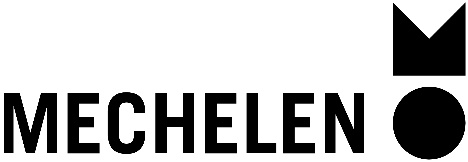 VERKLARING VAN NAAMKEUZEWij ondergetekenden,NAAM van de vader:………………………………………………………………………………………………………...................Voorna(a)m(en) van de vader:………………………………………………………………………………………………………….Geboren op……………………………………………………    te   ……………………………………………………………………….Woonplaats:…………………………………………………………………………………………………………………………………….NAAM van de moeder:……………………………………………………………………………………………………..................Voorna(a)m(en) van de moeder:………………………………………………………………………………………………………Geboren op……………………………………………………    te   ……………………………………………………………………….Woonplaats:…………………………………………………………………………………………………………………………………….Verklaren op erewoord dat het kind:Voorna(a)m(en) van het kind:…………………………………………………………………………………………………………..Geboren op…………………………………………………..   te   …………………………………………………………………………Ons eerste gemeenschappelijke kind is, en wij verklaren voor dat kind de volgende NAAM te kiezen:……………………………………………………………………………………………………………………………………………..Met als eerste deel:…………………………………………………………………………………………………………………………En als tweede deel:………………………………………………………………………………………………………………………….Opgemaakt te Mechelen, op………………………………..Handtekening van de vader/ meemoeder,		                         Handtekening van de moeder,